Сценарий осеннего праздника в младшей группе«Прогулка в осенний лес»   Цели: приобщение детей к образам осенней поры, познание красоты окружающего мира. Развитие творческого воображения, умение быстро реагировать на поставленные задачи, испытывать радость и удовлетворение от действий под музыку.Задачи: закреплять представление детей об осени. Развивать творческие, певческие, танцевальные способности, память, мышление, речь.Предварительная работа: разучивание песен, танцев, стихотворений.Реквизит: Корзина с яблоками, грибочки в корзинке, две корзины для сбора грибов, большой гриб-сюрприз, грибы для игры, листья для танца, погремушки, два зонта.Роли: Ведущий, Осень – взрослые.Заяц, Лягушка, Медведь, Лиса, Еж – дети младшей группы.Ход праздника.Звучит музыка по выбору музыкального руководителя. Дети заходят в зал, любуются осенним украшением интерьера.ВЕДУЩИЙ:Вот и осень наступила,Всё кругом позолотила.У березок, у рябинокЖёлто – красные косынки.Ветер-озорник летает,Листья с дерева срывает,И бросает нам под ноги,Нас с собой зовёт в дорогу.Поедем на осеннюю прогулку на поезде.Упражнение «Поезд», в ходе которого дети, взявшись за плечики впереди стоящего, передвигаются по залу топающим шагом.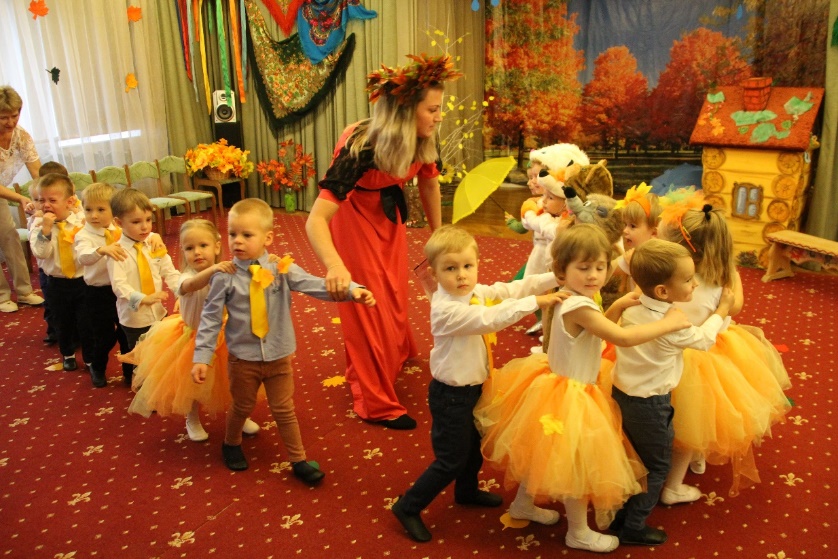 ВЕДУЩИЙ:Ехали мы, ехали,В осенний лес приехали.Как красиво всё кругом,Листья сыплются дождём.Ходит осень по дорожке,Промочила в лужах ножки.Льют дожди, и нет просвета,Как ни жаль, уходит лето.Дует ветер на осинки,
На берёзки  и рябинки.С веточек листы срывает,Дует, дует, задувает.Осень в гости зазывает.Под музыку входит ОСЕНЬ.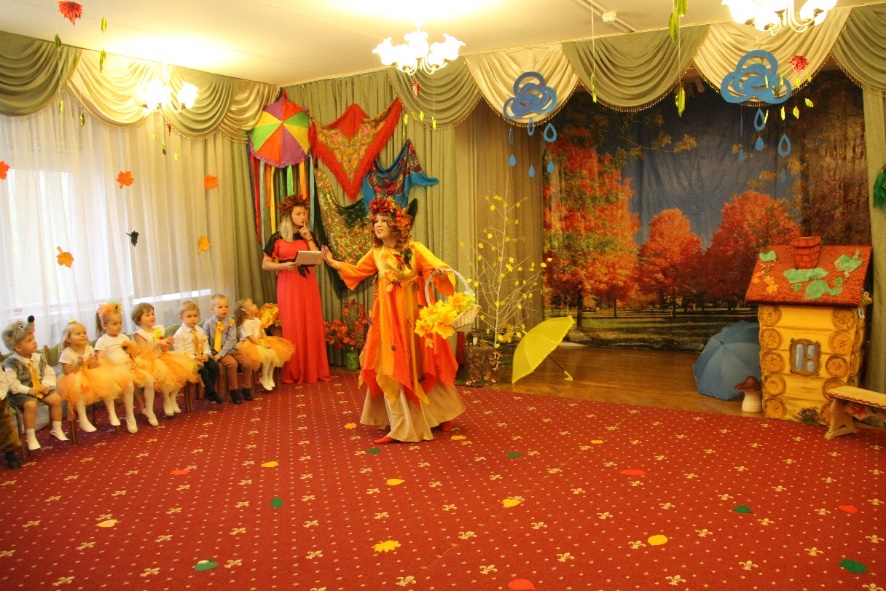 Осень. Здравствуйте, ребятки! Я – красавица Осень! Пришла сегодня к вам на праздник, песни петь, танцевать и веселиться!Собрала для вас в лесочкеЭти яркие листочки!Вы, ребятки, их берите!С ними весело пляшите!Осень раздает листочки, сама встает с детьми в круг.1 РЕБЕНОК (в кругу) Осень золотая!Всюду листопад!Листики кружатся!По ветру летят!2 РЕБЕНОК. И летят листочки!Кружат по дорожке!Падают листочкиПрямо нам под ножки!Танец с листочками «Мы - листочки» (в конце танца дети прячутся за листики).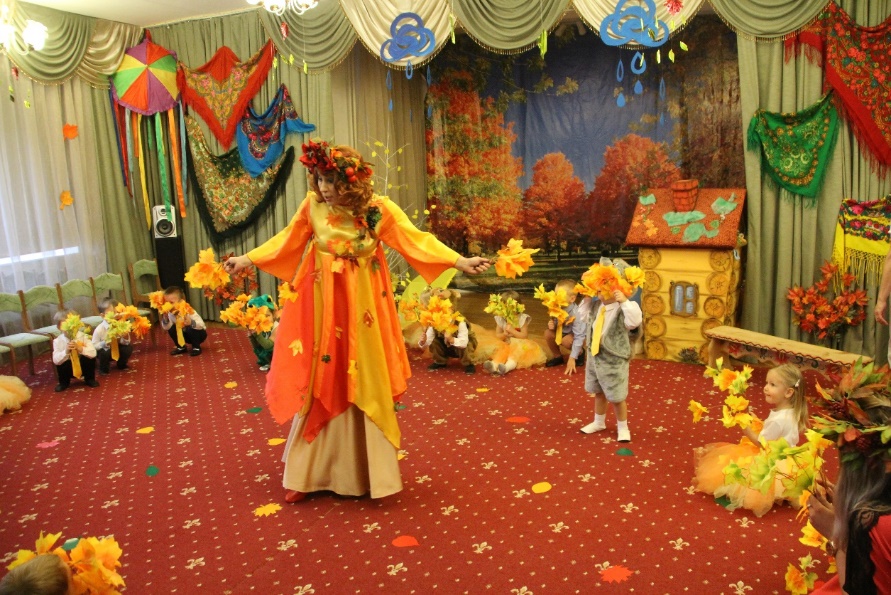 ОСЕНЬ. Детки бегали, плясалиИ куда-то вдруг пропали.Лес большой я обойдуИ детишек отыщу!ОСЕНЬ ходит между детьми и заглядывает за листики.ОСЕНЬ: Желтые листочки, вы не видели наших деток?ДЕТИ: Нет, не видели!ОСЕНЬ. Красные листочки, вы е видели наших деток?ДЕТИ: Нет, не видели!ОСЕНЬ. А где же наши детки?ДЕТИ (открывают лица) Вот они!ОСЕНЬ. Как подует ветерок, улетай скорей листок!(Осень ловит детей, дети убегают и садятся на стульчики).ВЕДУЩАЯ. Осень, милая, садись,С нами вместе веселись!Дети песенки споютИ стихи тебе прочтут!3 РЕБЕНОКПожелтели листья вдруг – это осень!Посмотри скорей вокруг – это осень!Гриб под елочку залез – это осень!Нас с тобой зовет он в лес это осень!4 РЕБЕНОК. Осень, осень золотая,Всюду листопадЛистики кружатся,По ветру летят.5 РЕБЕНОККрасные да желтыеВетер листья рветКружит, кружит в воздухеПестрый хоровод.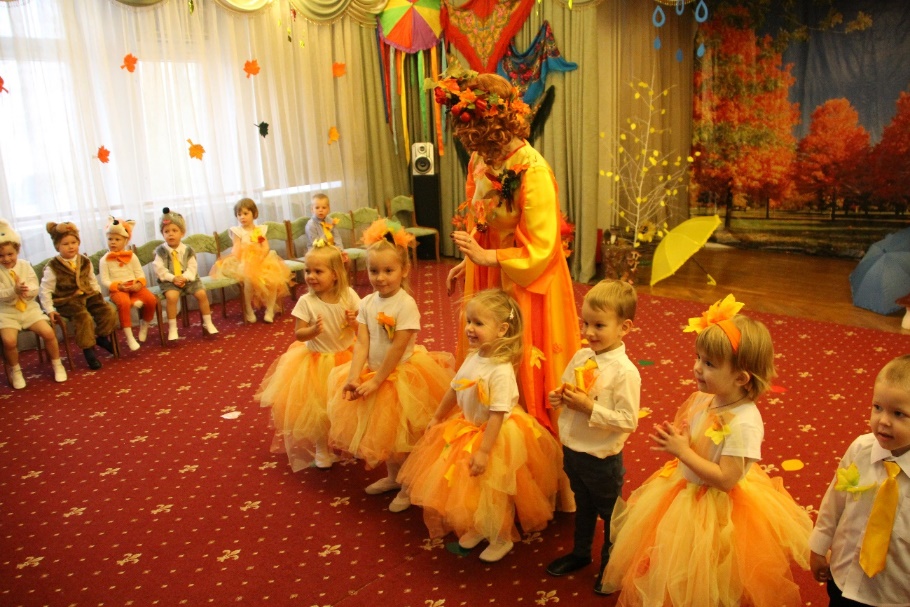 Песня «Дует ветер»Дует, дует ветер,Листики летят.Падают листочки Под ноги ребят.Припев. Покружись надо мной,Мой листочек золотой!Покружись, покружись!На тропиночку ложись!     ОСЕНЬ. Если тучка хмуритсяИ грозит дождем,Спрячемся под зонтиком,Дождик переждем!ВЕДУЩАЯ. А у нас есть зонт большой, красивый! Если будет солнышко ласково сиять-Наши ребятишки будут все гулять.Если хмурый дождик станет моросить-Будем мы у зонтика помощи просить!Игра «Солнышко и дождик»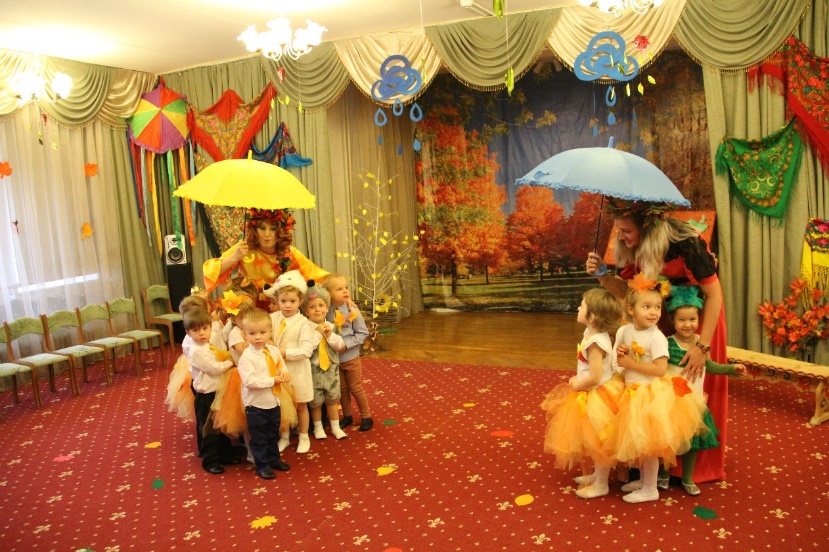 Ребята садятся на места.ВЕДУЩАЯ.  Осень, осень!Дождик льет.Погулять нам не дает.Но не будем мы скучать,Будем весело плясать.     Танец «Никому про наш секрет не говори…»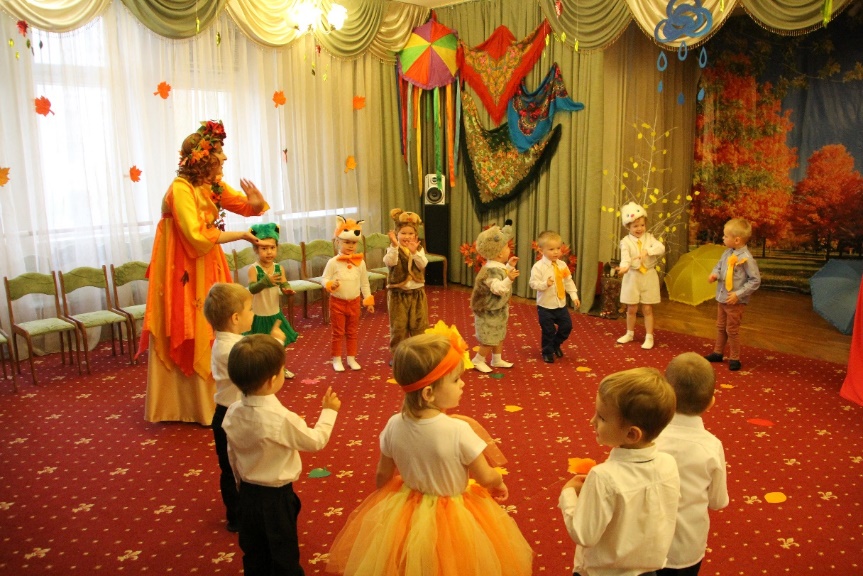 Дети садятся на стульчики.ОСЕНЬ. Дети, кто-то к нам бежит,На праздник наш сюда спешит.ЗАЙЧИК. Я Зайка, я совсем замерз,Мерзнут ушки, мерзнет нос.Дождик льет целый день.Грустно Заиньке совсем!ВЕДУЩАЯ. Зайка, Зайка, не грусти,Мы с ребятами тебе поможем.ОСЕНЬ. Чтоб тепло было зимой,Теремок ты свой построй.     Проводится пальчиковая игра «Домик».Тук, тук молотком! (стучат кулачком о кулачок)Зайка строит новый дом!Крыша большая – (поднимают руки вверх)Вот такая!Окошки большие – (разводят руки в стороны) Вот такие!Зайка строит целый день! (стучат кулачком о кулачок)Зайке строить дом не лень.Позовет к себе гостей («зовут» руками к себе).Вместе будет веселей! (хлопают в ладоши).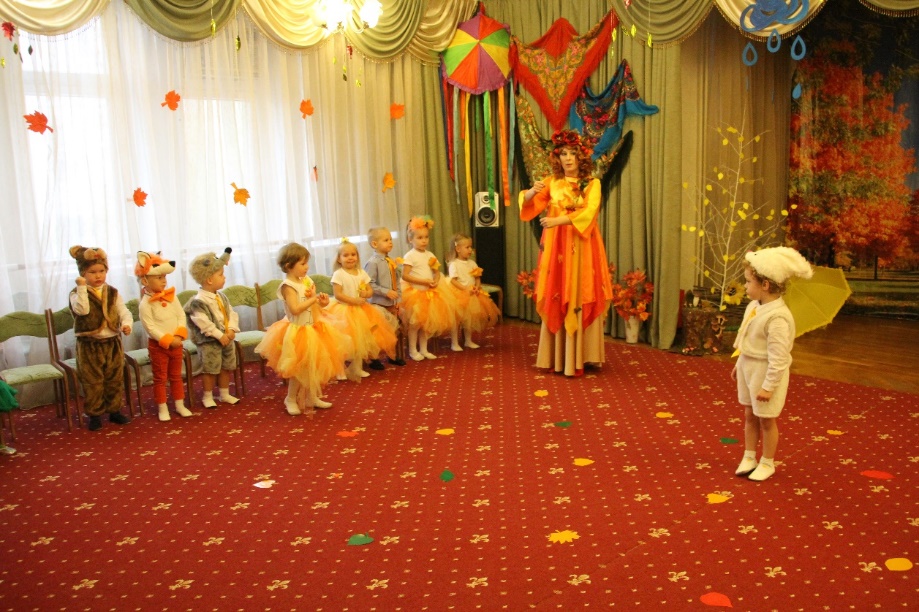 ЗАЙЧИК. Вот и вышел теремок!Он не низок, не высок! (заходит в дом).ОСЕНЬ. А вот и первый гость спешит к нашему теремку.Вбегает ЛЯГУШКА.ЛЯГУШКА. Ква-ква! Теремок!Он не низок, не высок!Пусти меня, Зайка, к себе жить!ЗАЙЧИК. А что ты умеешь делать?ЛЯГУШКА.  Ква-ква! Я Лягушка!Я умею петь частушки!Лягушка поет.Я веселая лягушка!Я лягушечка-квакушка.Буду петь я и плясать.Наших деток забавлять.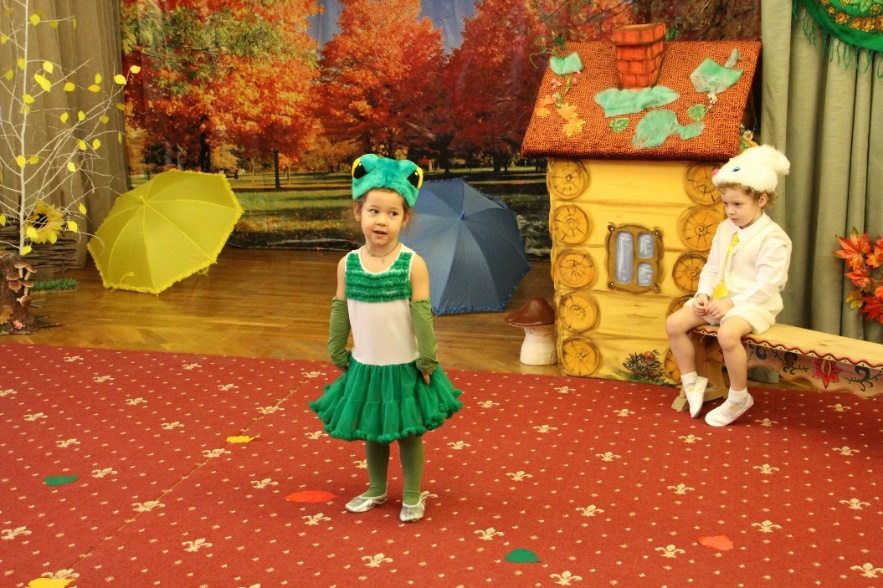 ВЕДУЩИЙ.  Лягушка, а наши детки тоже умеют петь песенки. Вот послушай.Песня «Листья по ветру летят»Листья по ветру летят,Засыпают детский сад.Мы листочки соберем,Песенку про них споем.Вот какие разные,Желтые и красные.Тихо-тихо шелестят.Танцевать они хотят.ЗАЙЧИК. Ты, Лягушка, в дом входи, вместе веселее!ОСЕНЬ. Стали они в теремке вдвоем жить. Ребятки, кто-то еще бежит. Кто это?Вбегает ЛИСИЧКА.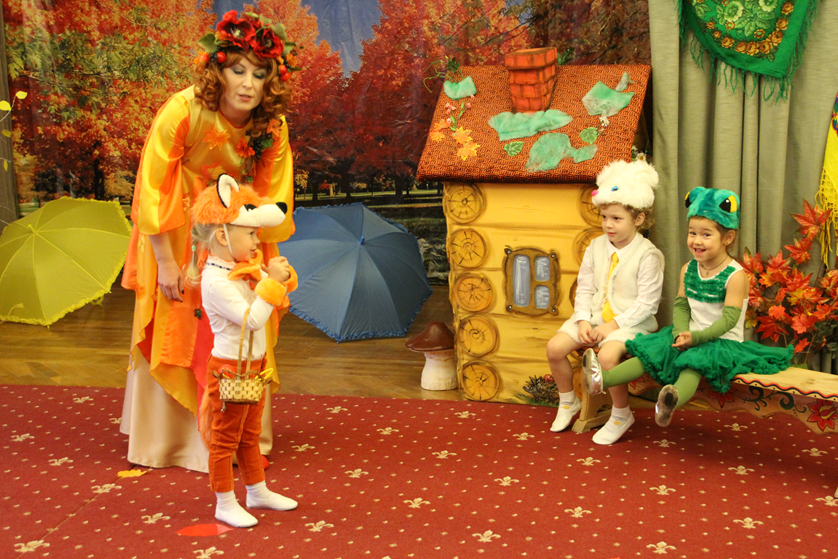 ЛИСИЧКА. Я хитрая Лисичка, рыжая сестричка!Ой, какой теремок! Он не низок, не высок!Пусти, Зайка, меня к себе жить!ЗАЙЧИК. А что ты умеешь делать?ЛИСИЧКА. Уж я Лисонька-лиса,Всему свету я краса!Я к деткам пришла,Погремушки принесла.Вы скорее их возьмитеДа с мной попляшите!          Пляска с погремушками.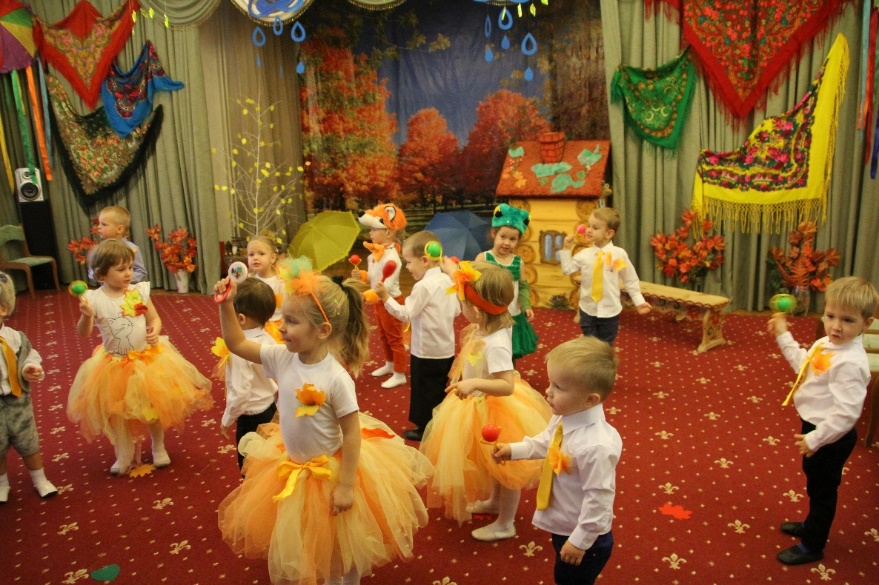 ЗАЙЧИК. Ты, лисичка, в дом входи, вместе веселее!ОСЕНЬ. И стали они втроем в теремке жить,Пироги есть да чай пить.Что это за шум стоит?Не Медведь ли к нам спешит?Входит МЕДВЕДЬ.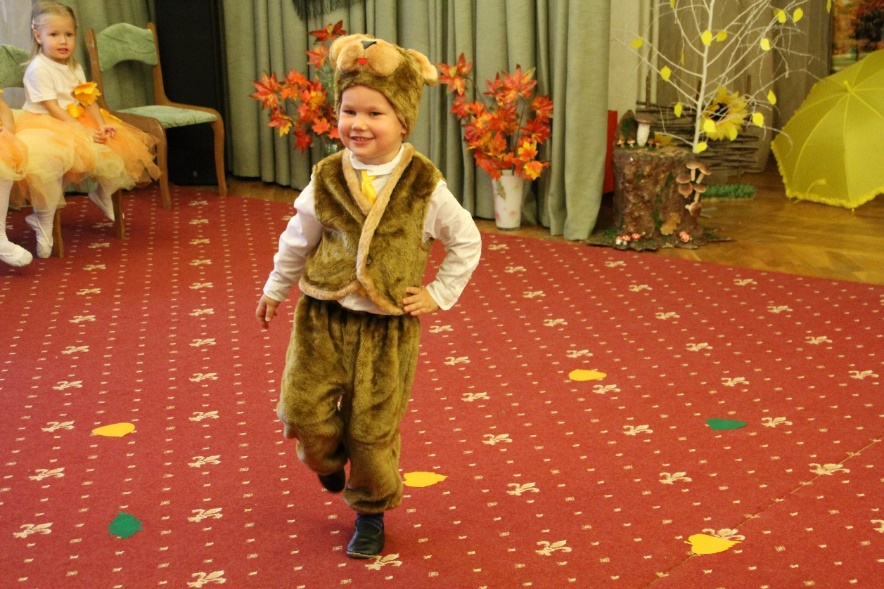 МЕДВЕДЬ. Я – бурый Мишка!Пришел к вам, малышки!Вот так Зайкин теремок!Он не низок, не высок!Пусти, Зайка, меня к себе жить?ЗАЙЧИК. А что ты умеешь делать?МЕДВЕДЬ. Не умею я плясать,Не умею песни петь.Я умею только спатьИ во сне храпеть.Медведь садится на пенек и засыпает.ВЕДУШАЯ. А давайте, детки, мы Медведя разбудим и с ним поиграем!Игра «По тропинке, по дорожке…»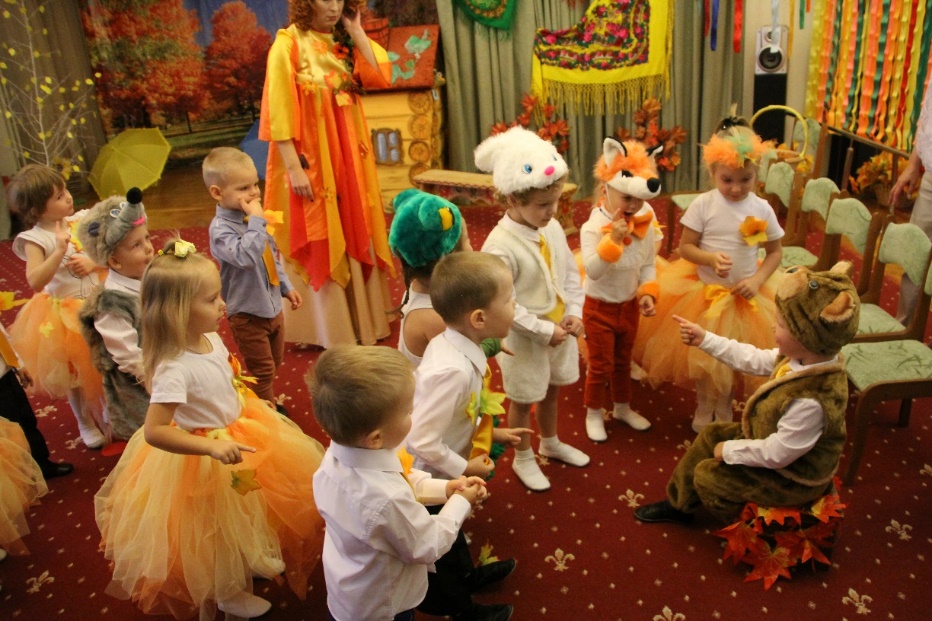 ЗАЙЧИК. Мишка, тоже в дом входи. Вместе веселее!ОСЕНЬ. Кто-то снова к нам спешит,Громко фыркает, пыхтит.Входит ЕЖИК.ЕЖИК. Я лесной колючий еж, на колючку я похож.На спине ношу иголки, чтоб боялись меня волки.Ой, какой Теремок! Он не низок, не высок!Пусти, Зайка, меня к себе жить?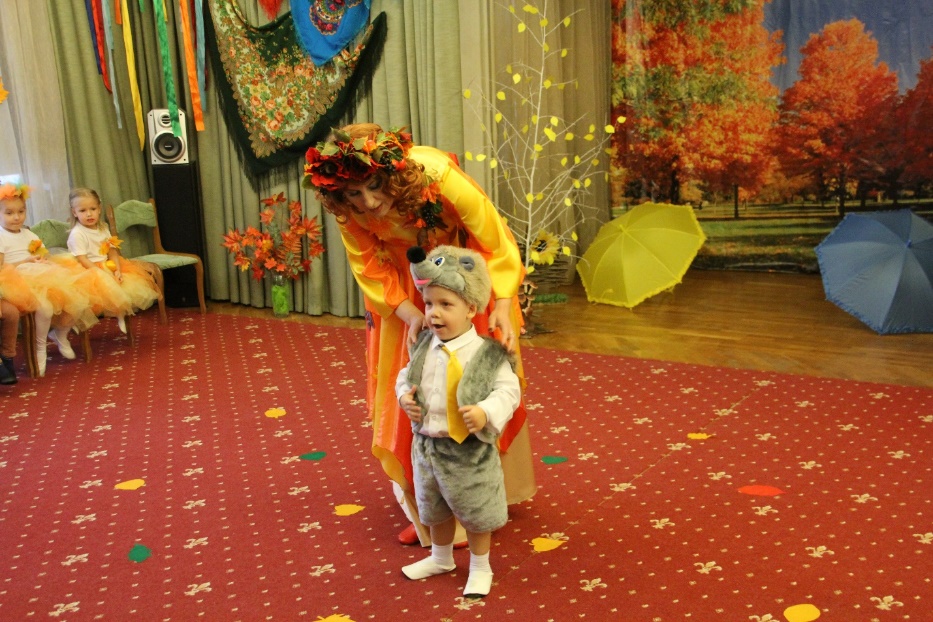 ЗАЙЧИК. А что ты умеешь делать?ЕЖИК. Я люблю в лесу гулятьИ грибочки собирать!ВЕДУЩИЙ. Ребята, а давайте поможем Ежику собрать грибочки.Надо взять нам кузовок и отправиться в лесок.Там под каждым кустиком ждет ребят грибок!Ну-ка, ну-ка, детвора, собирать грибы пора!Игра «Собери грибы»Во время игры ОСЕНЬ говорит.Гриб-грибок, гриб – грибок,Полезай-ка в кузовок.Только, детки, не спешите,Мухоморы вы не рвите!Хоть красив его наряд,Есть нельзя, в грибочке -  яд!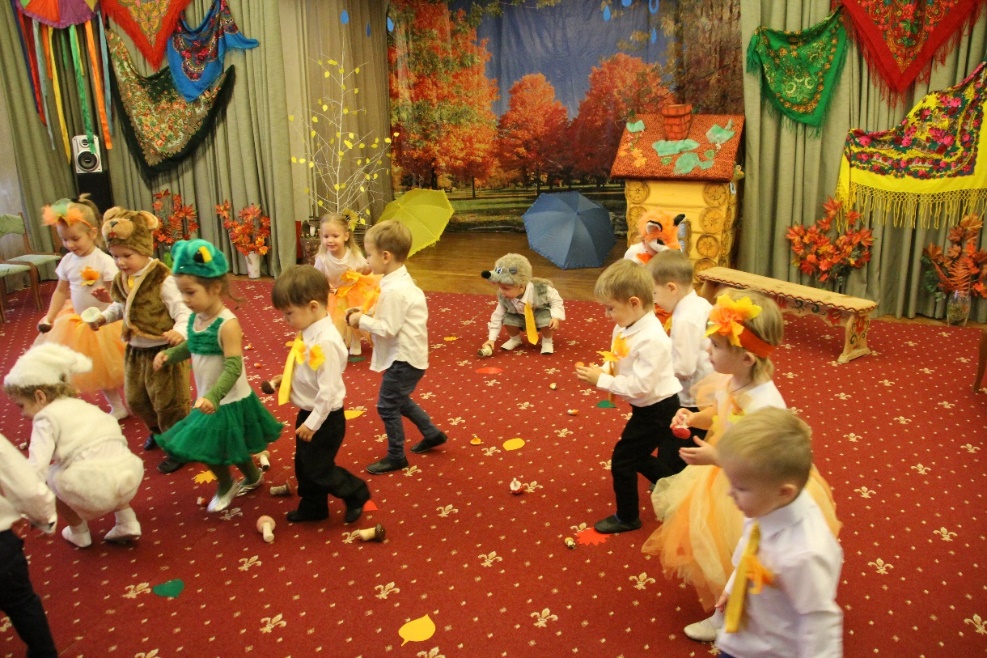 В конце игры находим очень большой гриб (в нем сюрприз –шоколадные грибочки).ОСЕНЬ. Ой, какой же гриб большой, Он волшебный, не простой!Шляпка у нег блести!Чем же гриб нас угостит?Шляпку у него снимаем,Что внутри, сейчас узнаем!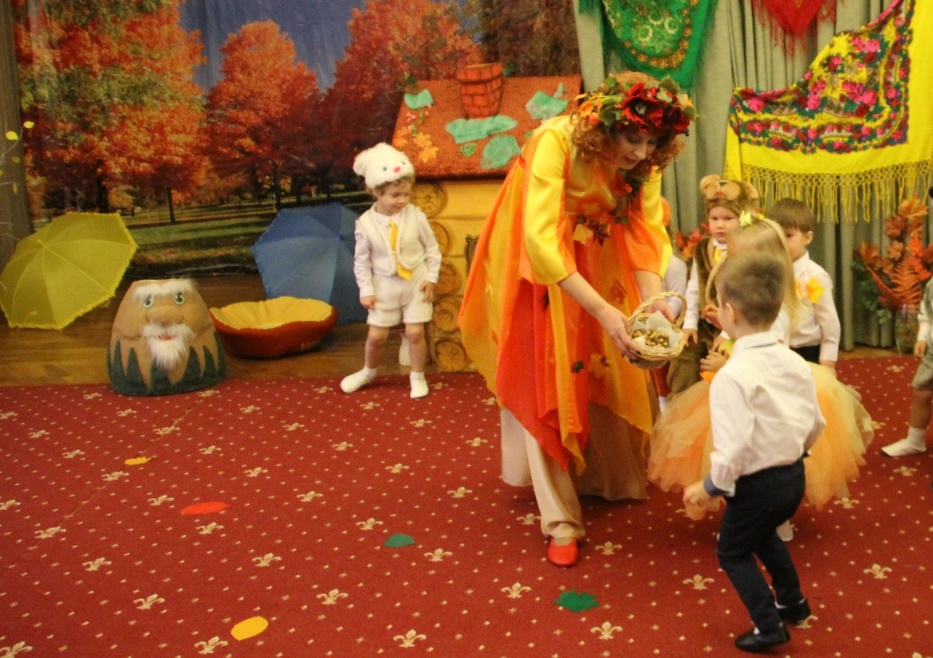 ЗАЙЧИК. Ежик, тоже в дом входи. Вместе веселее!ВЕДУЩАЯ. Вот так и стали звери вместе жить в  теплом и большом теремке. Зайка морковку грызет, Лягушка песни поет, Лисичка пляшет, Ежик грибы собирает, а Медведь спит да теремок сторожит. Теперь им не страшна никакая морозная зима. 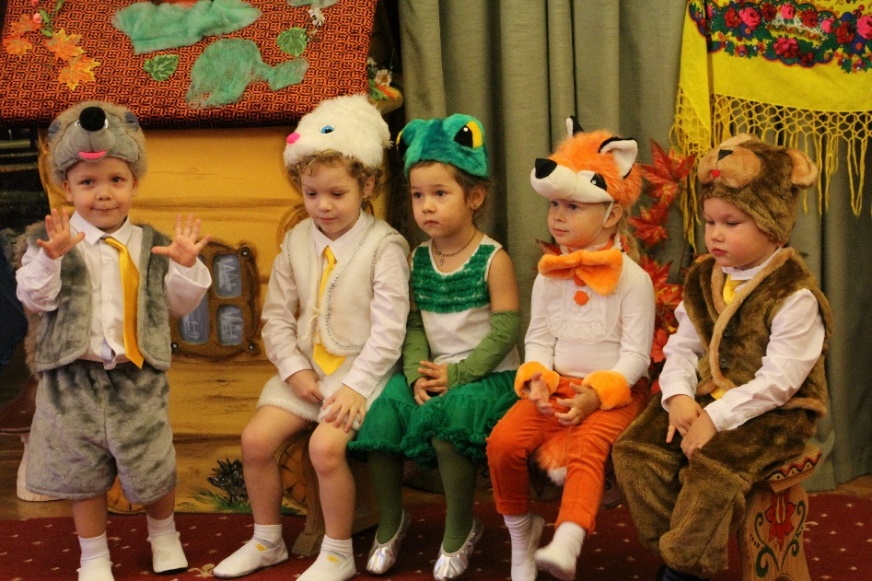 А нам, ребятки, тоже пора возвращаться в свою теплую и уютную группу.ОСЕНЬКак, ребята, с вами весело играть,Песни петь, смеяться, танцевать!Я за все благодарюИ вам яблочки дарю! (дарит корзинку с фруктами)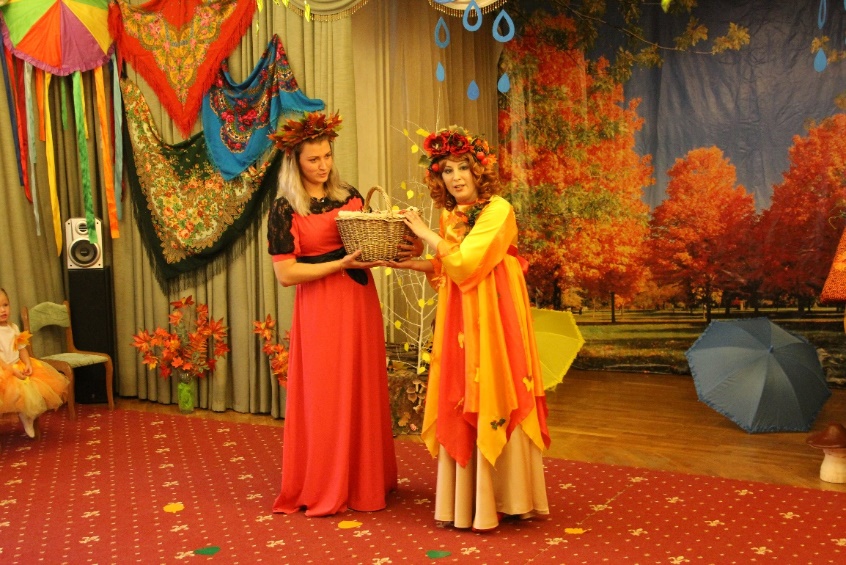 Ну, а мне пора настала уходить,Место Зимушке холодной уступить.ВЕДУЩИЙ.Спасибо, дорогая Осень, за твои подарки! Мы ждем тебя в гости каждый год. А нам с ребятами пора вновь отправляться в детский сад.Упражнение «Поезд»(Дети, взявшись за плечики впереди стоящего, передвигаются по залу  топающим шагом и покидают зал)